Poštovane građanke i građani Općine Trnava ,Pred Vama se nalazi  „ Proračun u malom“ Općine Trnava za 2020.godinu putem kojeg Vam želimo na slikovit i razumljiv način prikazati programe i projekte u koje se planiraju utrošiti proračunska sredstva Općine Trnava. Također uz Proračun za 2020. godinu tu su i projekcije za 2021. i 2022.godinu.Naš cilj u 2020. godini, a i na dalje  je očuvati financijsku stabilnost i izvršenje svih planiranih investicija, od izgradnje komunalne infrastrukture, nastavak izgradnje Doma kulture u Dragotinu, nastavak izrade projektno-tehničke dokumentacije za sustav odvodnje i pročišćavanja otpadnih voda. Također u sklopu programa upravljanja i izgradnje društvene infrastrukture izvršiti ćemo adaptaciju društvenih domova u naseljima Hrkanovci Đakovački i Kondrić. Nastavljamo sa izgradnjom komunalne infrastrukture tj . sa izgradnjom i rekonstrukcijom nogostupa u  našim naseljima. Ukoliko dobijemo odobrenje Agencije za plaćanje u poljoprivredi i ruralnom razvoju za mjeru 7.4. planira se izgradnja multifunkcionalnog sportskog terena u Trnavi. Tu je još i financiranje predškole , sufinanciranje prehrane učenika osnovne škole, sufinanciranje mjesečnih karata učenika srednjih škola, isplate jednokratnih naknada za studente,  isplata naknade roditeljima za novorođenu djecu . Također ćemo nastaviti sa socijalnim programom, pomoći  umirovljenicima sa malim mirovinama u vidu Uskrsnice i Božićnice. Predviđeno se više sredstava za  financiranje udruga civilnog društva, subvencioniranje poljoprivrednika, obrtnika i malih poduzetnika u vidu pomoći, ulagati u zaštitu okoliša , vatrogasnu, civilnu zaštitu , zdravstvenu zaštitu , sport i kulturu. Ove godine u proračunu su predviđena sredstva za subvencioniranje kupovine nekretnine mladim obiteljima koja će služiti za rješavanje stambenog pitanja. Ovom mjerom želimo zadržati mlade u Općini.  Budući da  2020. završava program „Zaželi – program zapošljavanja žena kao i konkretna provedba projekta namijenjena nezaposlenim osobama – prekvalifikacija, nadamo se i očekujemo odobrenje i početak provedbe projekata koji su prijavljeni sa Općinom Donji Andrijevci i Udrugom žena Sunčice iz Trnave, a namijenjeni su  najmlađima, najstarijima, invalidnim i bolesnim osobama. U želji da dodatno podignemo razinu otvorenosti , transparentnosti i komunikacije sa Vama , upoznat ćemo Vas s mogućnostima i obvezama financiranja iz općinskog proračuna s ciljem da putem Vaših prijedloga usmjerimo proračunska sredstva na dobrobit svih građana Općine Trnava.Vaša načelnica ,Irena Mikić Brezina, dipl.oec. PRORAČUNSKI VODIČ ZA 2020.g.Što je proračun ?Proračun Općine Trnava je temeljni financijski dokument u kojem se utvrđuju programi, aktivnosti i projekti za proračunsku odnosno kalendarsku godinu.Proračun je akt kojim se procjenjuju prihodi i primici, te rashodi i izdaci jedinice lokalne i područne samouprave za jednu godinu. Uz proračun donose se i projekcije ukupnih prihoda i primitaka te rashoda i izdataka za naredne dvije godine ( Zakon o proračunu ).Proračun mora biti uravnotežen, dakle ukupna visina planiranih prihoda i raspoloživih sredstava iz prethodnog razdoblja mora pokrivati ukupnu visinu planiranih rashoda.Od čega se proračun sastoji ?Proračun se sastoji od :Općeg dijela proračuna – Računa prihoda i rashoda te Računa financiranja ;Posebnog dijela proračuna – plana rashoda i izdataka iskazanih po vrstama, raspoređenih u programe koji se sastoje od aktivnosti i projekata ;Plan razvojnih programa – koji se sastavlja za trogodišnje razdoblje, a sadrži ciljeve i prioritete razvoja Općine.Iz proračuna možemo saznati :             Ukupne planirane prihode i primitke Općine              Ukupne planirane rashode i izdatke Općine             Što Općine financira  ( programe , aktivnosti i projekte )             Koliko proračunskih sredstava troši na funkcioniranje Općine;             Koliko se proračunskih sredstava ulaže u komunalnu infrastrukturu, održavanje prostora, te zaštitu okoliša ;             Koliko se proračunskih sredstava ulaže u poljoprivredu,             Koliko se proračunskih sredstava odnosi na socijalnu skrb, vatrogastvo, zaštitu i spašavanje ,              Koliko se proračunskih sredstava troši na kulturu , sport , civilno društvo, zdravstvo i školstvo .Kako se donose lokalni proračuni? Ministarstvo financija na temelju smjernica Vlade sastavlja upute za izradu lokalnih proračuna te ih dostavlja lokalnim jedinicama do 15. kolovoza tekuće godine. Sukladno tim uputama, upravna tijela za financije lokalnih jedinica izrađuju i dostavljaju upute svojim proračunskim i izvanproračunskim korisnicima. Proračunski i izvanproračunski korisnici izrađuju prijedloge financijskih planova i dostavljaju ih upravnom tijelu za financije najkasnije do 15. rujna. Upravno tijelo za financije razmatra prijedloge i usklađuje financijske planove s procijenjenim prihodima te izrađuje nacrt proračuna za iduću i projekcije za sljedeće dvije godine pa ih dostavlja izvršnom tijelu (načelniku) najkasnije do 15. listopada. Izvršno tijelo (načelnik) utvrđuje prijedlog proračuna i projekcije te ih podnosi predstavničkom tijelu (općinskom vijeću) najkasnije do 15. studenog. Predstavničko tijelo (općinsko vijeće) donosi proračun za iduću i projekcije za sljedeće dvije godine do kraja tekuće godine, i to u roku koji omogućuje primjenu proračuna do 1. siječnja. Načelnik dostavlja proračun Ministarstvu financija u roku od petnaest dana do njegovog stupanja na snaguGdje možete pronaći proračun ?Proračun Općine Trnava objavljuje se na službenim internetskim stranicama općine www.opcina-trnava.hr,  te u Službenom glasniku Općine Trnava.Odakle dolazi novac u općinski proračun   - Prihodi proračuna ?PRIHODI POSLOVANJA POREZI :Porez i prirez na dohodak , porez na imovinu , te porez na robu i uslugeFiskalno izravnanje poreza i prirezaPomoći iz proračuna i inozemstvaPrihodi od imovineKomunalni doprinosi i naknadePrihodi od upravnih i administrativnih pristojbi, i pristojbi po posebnim propisimaOstali prihodi PRIHODI OD PRODAJE NEFINANCIJSKE IMOVINE Prihodi od prodaje  ne proizvedene i proizvedene imovineRASPOLOŽIVA SREDSTVA IZ PRETHODNIH GODINAPreneseni višak ili manjakVišak – neočekivano veći priliv sredstava u proračunManjak – neočekivano manji priliv sredstava u proračunPrihodi proračuna i njihova namjena – za što se koriste . . . . .Komunalna naknada – za održavanje javnih površina , nerazvrstanih cesta , javne rasvjete i groblja Komunalni doprinos – za gradnju nerazvrstanih cesta , javne rasvjete , odvodnjuŠumski doprinos – za izgradnju komunalne infrastrukturePorezi , prihodi od zakupa , te ostali prihodi  - za sve vrste rashoda : vatrogastvo , školstvo , predškolski odgoj , sport , kulturu , socijalnu skrb , civilno društvo Prihodi od prodaje imovine – za kapitalne rashode Što financiramo iz proračuna   - rashodi proračuna ?   RASHODI POSLOVANJA Rashodi za zaposlene u Jedinstvenom upravnom odjelu Materijalni rashodiFinancijski rashodiSubvencije – poljoprivrednicima , trgovačkim društvima  , obrtnicima izvan javnog sektoraPomoći dane unutar države i inozemstvu         Javni radoviNaknade  građanima i kućanstvima  Socijalni program Ostali rashodi Tekuće i kapitalne donacije RASHODI ZA NABAVU NEFINANCIJSKE IMOVINERashodi za nabavu i dodatna ulaganja na dugotrajnoj imoviniIzgradnja objekata komunalne infrastrukture  - ceste, javna rasvjeta, nogostupi, mrtvačnice i dr.Izgradnja društvene infrastrukture – domovi IZDACI ZA FINANCIJSKU IMOVINU I OTPLATU ZAJMOVAOtplata glavnice kreditaRashodi proračuna i njihova namjena – za što se koriste . . . . .RASHODI ODREĐENI ZAKONIMA REPUBLIKE HRVATSKEPredškolski odgojPredškolaSocijalna skrbTroškovi ogrijeva za socijalno ugroženo stanovništvoJavne potrebe u sportu i kulturiSportske udruge s područja Općine , KUD -oviProtupožarna i civilna  zaštitaVatrogasci , HGSSIzgradnja i održavanje komunalne infrastruktureZaštita okolišaRashodi za plaće i materijalni rashodiRASHODI VEZANI ZA DODATNE STANDARDE JAVNIH POTREBARad udruga u društvenim djelatnostimaBriga o najosjetljivijim članovima društvaNaknade roditeljima za novorođenčad, sufinanciranje prehrane učenika, mjesečnih karata srednjoškolaca, umirovljenicimaProračunski prihodi i primici Općine TrnavaUkupni prihodi u 2020. godini planirani su u iznosu od 13.580.000,00 kn, od toga prihodi poslovanja su 13.555.000,00 kn, te  prihodi od prodaje nefinancijske imovine 25.000,00 kn. Što se tiče strukture prihoda poslovanja najveći dio čine prihodi od pomoći iz inozemstva i od subjekata unutar opće države – 64,06%, slijede, prihodi od poreza – 31,00%, zatim prihodi od imovine – 1,50%, prihodi od upravnih administrativnih pristojbi, pristojbi po posebnim propisima i naknada – 3,21%, ostali prihodi 0,14%, te prihodi od prodaje nefinancijske imovine 0,18%.Proračunski rashodi i izdaci Općine TrnavaUkupni rashodi i izdaci Proračuna Općine Trnava za 2020. godinu planirani su u iznosu od 13.580.000,00 kuna, a čine ih rashodi poslovanja u iznosu od 6.770.000,00 kuna, rashodi za nabavu nefinancijske imovine (kapitalni rashodi) 6.590.000,00 i Izdaci za otplatu glavnice primljenih kredita i zajmova 220.000,00 kn.Ukupni Rashodi za 2020. godinu čine rashodi za zaposlene u 8,98%, materijalni rashodi u iznosu od 33,34%, financijski rashodi 0,47%, subvencije u iznosu od 0,73%, pomoći proračunskim korisnicima 0,41%, naknade građanima i kućanstvima u iznosu od 2,02% kuna i ostali rashodi (donacije, kapitalne pomoći) u iznosu od 3,91%. Rashodi za nabavu nefinancijske imovine 48,52 %, te izdaci za otplatu glavnice primljenih kredita i zajmova 1,62%.Kako smo planirali ulagati u 2020.godiniDRUŠTVENE DJELATNOSTI JAVNE POTREBE U KULTURI 110.000,00 knTekuće donacije za kulturu                                                50.000,00 knManifestacije - Bonavita                                                     80.000,00 knJAVNE POTREBE U ŠKOLSTVU  170.000,00 knPredškolsko obrazovanje                                                              35.000,00 knOsnovno školsko obrazovanje-pehrana                                        15.000,00 knSrednja škola-  mjesečne karte                                                      70.000,00 knTekuće donacije za školstvo                                                          50.000,00 knSOCIJALNA SKRB    190.000,00 knPomoći obiteljima i kućanstvima                                                   100.000,00 knPomoć umirovljenicima i studentima                                              60.000,00 knPorodiljne naknade                                                                          30.000,00 kn                                KAPITALNE DONACIJE GRAĐANIMA I KUĆANSTVIMA Ostale kapitalne donacije građanima i kućanstvima-           Kupnja prve nekretnine                                                                  100.000,00 knRAZVOJ CIVILNOG DRUŠTVA      40.000,00 knFinanciranje udruga civilnog društva             40.000,00 knJAVNE POTREBE U SPORTU     100.000,00 kn         Tekuće donacije sportskim društvima            100.000,00 kn                                                  PROVOĐENJE ZAŠTITE I SPAŠAVANJA                     135.000,00 knFinanciranje HGSS                                                         5.000,00 knCivilna zaštita i služba zaštite i spašavanja                   10.000,00 knTekuće donacije udrugama protupožarne zaštite        120.000,00 knPOTICANJE POLJOPRIVREDNE PROIZVODNJE i OBRTA     100.000,00 knSubvencije poljoprivrednicima i obrtnicima                     100.000,00 knPROGRAM  GRADNJE KOMUNALNE INFRASTRUKTURE  5.500.000,00 knIzrada projektno tehničke dokumentacije za sustav odvodnje i pročišćavanja otpadnih voda Općine Trnava                              1.000.000,00 kn                      Izgradnja autobusnih stajališta                                                         50.000,00 kn                        Izgradnja doma kulture u Dragotinu                                              650.000,00 kn                        Izrada projektne dokumentacije za ceste i izgradnja cesta            500.000,00 kn                    Izgradnja sakralnih objekata i spomenika                                      100.000,00 kn                           Izgradnja vodoopskrbnog sustava                                                  300.000,00 kn                         Izgradnja multifunkcionalnog sportskog terena                          2.500.000,00 kn                        Izgradnja pješačkih staza                                                                300.000,00 kn                            Izgradnja javne rasvjete                                                                  100.000,00 kn                            PROGRAM ODRŽAVANJA KOMUNALNE INFRASTRUKTURE  1.430.000,00 knOdržavanje javne rasvjete                                                                     60.000,00 knOdržavanje nerazvrstanih cesta i nogostupa                                       250.000,00 knOdržavanje javnih površina                                                                    5.000,00 knOdržavanje groblja                                                                                15.000,00 knOdržavanje javnih zgrada                                                                 1.100.000,00 knZAŠTITA OKOLIŠA        55.000,00 knOprema za održavanje – kante                                                           50.000,00 knOdržavanje deponije                                                                            5.000,00 knPROGRAM ZDRAVSTVA         30.000,00 knDeratizacije i dezinsekcija                          30.000,00 knPROGRAM MJERA I AKTIVNOSTI ZA OSIGURANJE RADA IZDJELOKRUGA PRODSTAVNIČKIH ( VIJEĆA , MJESNIH SAMOUPRAVA ) I IZVRŠNIH TIJELA                          55.000,00 knPoslovanje Općinskog vijeća                               40.000,00 kn                                 Političke stranke                                                   15.000,00 knProvođenje programa Zaželi                                                  690.000,00 knProvođenje projekta Znanjem u lakšu budućnost                  440.000,00 knProjekt Zajedno do oporavkaOstali projekti iz ES fondova                                              2.000.000,00 knKontakti i korisne informacijeOpćina Trnava, I. Meštrovića 2,31411 TrnavaTel: 031/ 863-258, 031/863-259Fax: 031/ 863-066Email: opcina.trnava@os.t-com.hr Web:https://www.opcina-trnava.hr/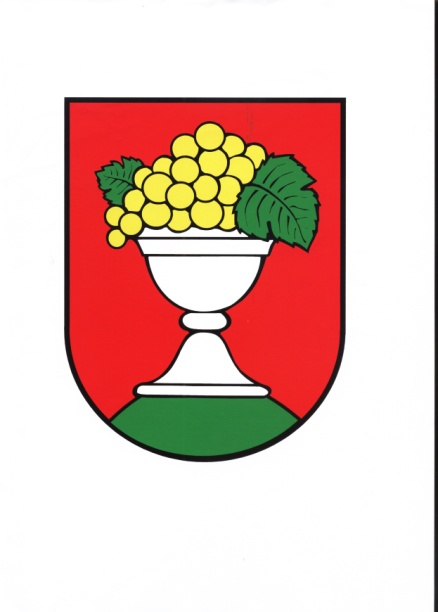 